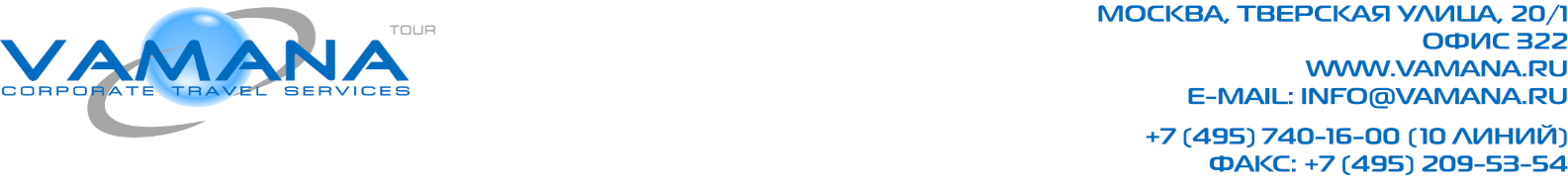  Заявляю, что настоящая анкета заполнена мною добросовестно и полностью. Предоставленная мною информация является достоверной, я целиком и полностью несу за нее ответственность. Я предупрежден (на), что турфирма не несет ответственность за задержку по срокам исполнения заказа, а также в случае отказа в выдаче визы, со стороны посольств, консульств и других организаций. В случае задержки исполнения заказа турфирма не принимает претензий относительно неиспользованных билетов, неиспользованных броней гостиниц, срыва сроков поездки, деловых и личных встреч.Визовый  и сервисный сборы являются невозмещаемыми. Заявления на выдачу виз рассматриваются по существу, и Посольство оставляет за собой право запрашивать любую дополнительную информацию на любой стадии обработки заявлений. Факт приема заявления Турфирмой не является гарантией выдачи визы. Посольство имеет право отказать в выдаче визы без какого-либо обоснования.ОПРОСНЫЙ ЛИСТДЛЯ ПОЛУЧЕНИЯ ВИЗЫ В ИНДИЮ
ВНИМАНИЕ: Анкета заполняется на каждого туриста. Все без исключения поля обязательны к заполнению!
ДАТА ВЫЛЕТА: _____________ПЕРВЫЙ ГОРОД ВЪЕЗДА (В ИНДИИ): _____________Требуемая виза (поставить галочку)Требуемая виза (поставить галочку)БУМАЖНАЯБУМАЖНАЯБУМАЖНАЯБУМАЖНАЯБУМАЖНАЯБУМАЖНАЯБУМАЖНАЯБУМАЖНАЯБУМАЖНАЯБУМАЖНАЯТребуемая виза (поставить галочку)Требуемая виза (поставить галочку)ТуристическаяТуристическаяТуристическаяТуристическаяТуристическаяОднократнаяОднократнаяОднократнаяТребуемая виза (поставить галочку)Требуемая виза (поставить галочку)Entry (X2)Entry (X2)Entry (X2)Entry (X2)Entry (X2)ДвукратнаяДвукратнаяДвукратнаяТребуемая виза (поставить галочку)Требуемая виза (поставить галочку)БизнессБизнессБизнессБизнессБизнессМногократнаяМногократнаяМногократнаяТребуемая виза (поставить галочку)Требуемая виза (поставить галочку)ЭЛЕКТРОННАЯ (E-VISA)ЭЛЕКТРОННАЯ (E-VISA)ЭЛЕКТРОННАЯ (E-VISA)ЭЛЕКТРОННАЯ (E-VISA)ЭЛЕКТРОННАЯ (E-VISA)ЭЛЕКТРОННАЯ (E-VISA)ЭЛЕКТРОННАЯ (E-VISA)ЭЛЕКТРОННАЯ (E-VISA)ЭЛЕКТРОННАЯ (E-VISA)ЭЛЕКТРОННАЯ (E-VISA)Требуемая виза (поставить галочку)Требуемая виза (поставить галочку)30 Дней (Двукратная)30 Дней (Двукратная)30 Дней (Двукратная)30 Дней (Двукратная)30 Дней (Двукратная)30 Дней (Двукратная)30 Дней (Двукратная)30 Дней (Двукратная)30 Дней (Двукратная)Требуемая виза (поставить галочку)Требуемая виза (поставить галочку)Год (Многократная)Год (Многократная)Год (Многократная)Год (Многократная)Год (Многократная)Год (Многократная)Год (Многократная)Год (Многократная)Год (Многократная)Требуемая виза (поставить галочку)Требуемая виза (поставить галочку)5 лет (Многократная)5 лет (Многократная)5 лет (Многократная)5 лет (Многократная)5 лет (Многократная)5 лет (Многократная)5 лет (Многократная)5 лет (Многократная)5 лет (Многократная)Ф.И.О.: Ф.И.О.: Ф.И.О.: Ф.И.О.: Ф.И.О.: Ф.И.О.: Ф.И.О.: Ф.И.О.: Ф.И.О.: Ф.И.О.: Ф.И.О.: Ф.И.О.: Контактный телефон для связи: Контактный телефон для связи: Контактный телефон для связи: Электронная почта:Электронная почта:Электронная почта:Укажите гражданство в настоящее время (напр., РФ) и укажите оно по рождению или нетУкажите гражданство в настоящее время (напр., РФ) и укажите оно по рождению или нетУкажите гражданство в настоящее время (напр., РФ) и укажите оно по рождению или нетУкажите гражданство в настоящее время (напр., РФ) и укажите оно по рождению или нетУкажите гражданство в настоящее время (напр., РФ) и укажите оно по рождению или нетУкажите гражданство в настоящее время (напр., РФ) и укажите оно по рождению или нетУкажите предыдущее гражданствоУкажите предыдущее гражданствоУкажите предыдущее гражданствоУкажите предыдущее гражданствоУкажите предыдущее гражданствоУкажите предыдущее гражданствоУкажите ваше место рождения (страна и город): Укажите ваше место рождения (страна и город): Укажите ваше место рождения (страна и город): Отец (ФИО) даже если умерлиГражданство / Страна и город рожденияОтец (ФИО) даже если умерлиГражданство / Страна и город рожденияМать (ФИО) даже если умерлиГражданство / Страна и город рожденияМать (ФИО) даже если умерлиГражданство / Страна и город рожденияФИО мужа / жены Гражданство / Страна и город рожденияФИО мужа / жены Гражданство / Страна и город рожденияПредыдущая / девичья фамилия (при смене фамилии)Предыдущая / девичья фамилия (при смене фамилии)
Серия и номер внутреннего гражданского паспорта
Серия и номер внутреннего гражданского паспорта
Серия и номер внутреннего гражданского паспорта
Серия и номер внутреннего гражданского паспорта
Серия и номер внутреннего гражданского паспортаАдрес прописки с индексомАдрес прописки с индексомАдрес проживания (в наст. время) с индексомАдрес проживания (в наст. время) с индексомРелигияРелигияКвалификация / ОбразованиеКвалификация / ОбразованиеЛюбое другое действующее гражданство (если есть)Любое другое действующее гражданство (если есть)Место работы/учебыНазвание организации:Сфера деятельности компании:Адрес:Телефон:Занимаемая должность: Название организации:Сфера деятельности компании:Адрес:Телефон:Занимаемая должность: Название организации:Сфера деятельности компании:Адрес:Телефон:Занимаемая должность: Название организации:Сфера деятельности компании:Адрес:Телефон:Занимаемая должность: Название организации:Сфера деятельности компании:Адрес:Телефон:Занимаемая должность: Название организации:Сфера деятельности компании:Адрес:Телефон:Занимаемая должность: Название организации:Сфера деятельности компании:Адрес:Телефон:Занимаемая должность: Название организации:Сфера деятельности компании:Адрес:Телефон:Занимаемая должность: Название организации:Сфера деятельности компании:Адрес:Телефон:Занимаемая должность: Пенсионер   ДомохозяйкаПенсионер   ДомохозяйкаПенсионер   ДомохозяйкаГарант в России (1 человек): ФИ, адрес, телефон(Обязательно заполнить)Гарант в России (1 человек): ФИ, адрес, телефон(Обязательно заполнить)Ф.И.АдресТелефон Ф.И.АдресТелефон Ф.И.АдресТелефон Ф.И.АдресТелефон Ф.И.АдресТелефон Ф.И.АдресТелефон Ф.И.АдресТелефон Ф.И.АдресТелефон Ф.И.АдресТелефон Ф.И.АдресТелефон Предполагаемые места посещения в ИндииПредполагаемые места посещения в ИндииПредыдущий номер ИНДИЙСКОЙ визы Предыдущий номер ИНДИЙСКОЙ визы Дата выдачи предыдущий ИНДИЙСКОЙ визыДата выдачи предыдущий ИНДИЙСКОЙ визыДата выдачи предыдущий ИНДИЙСКОЙ визыТип предыдущий ИНДИЙСКОЙ визы Тип предыдущий ИНДИЙСКОЙ визы Место пребывания по последнему визиту в ИНДИИМесто пребывания по последнему визиту в ИНДИИМесто пребывания по последнему визиту в ИНДИИМесто открытия предыдущий визы в ИНДИЮ (страна и город)Место открытия предыдущий визы в ИНДИЮ (страна и город)Место открытия предыдущий визы в ИНДИЮ (страна и город)Место открытия предыдущий визы в ИНДИЮ (страна и город)Страны, которые вы посетили за последние 10 летСтраны, которые вы посетили за последние 10 летПосещали ли Вы за последние 3 года следующие страны (нужное подчеркнуть и указать год посещения): 

Афганистан            Пакистан             Бутан             Бангладеш           Непал         Шри-Ланка                МальдивыПосещали ли Вы за последние 3 года следующие страны (нужное подчеркнуть и указать год посещения): 

Афганистан            Пакистан             Бутан             Бангладеш           Непал         Шри-Ланка                МальдивыПосещали ли Вы за последние 3 года следующие страны (нужное подчеркнуть и указать год посещения): 

Афганистан            Пакистан             Бутан             Бангладеш           Непал         Шри-Ланка                МальдивыПосещали ли Вы за последние 3 года следующие страны (нужное подчеркнуть и указать год посещения): 

Афганистан            Пакистан             Бутан             Бангладеш           Непал         Шри-Ланка                МальдивыПосещали ли Вы за последние 3 года следующие страны (нужное подчеркнуть и указать год посещения): 

Афганистан            Пакистан             Бутан             Бангладеш           Непал         Шри-Ланка                МальдивыПосещали ли Вы за последние 3 года следующие страны (нужное подчеркнуть и указать год посещения): 

Афганистан            Пакистан             Бутан             Бангладеш           Непал         Шри-Ланка                МальдивыПосещали ли Вы за последние 3 года следующие страны (нужное подчеркнуть и указать год посещения): 

Афганистан            Пакистан             Бутан             Бангладеш           Непал         Шри-Ланка                МальдивыПосещали ли Вы за последние 3 года следующие страны (нужное подчеркнуть и указать год посещения): 

Афганистан            Пакистан             Бутан             Бангладеш           Непал         Шри-Ланка                МальдивыПосещали ли Вы за последние 3 года следующие страны (нужное подчеркнуть и указать год посещения): 

Афганистан            Пакистан             Бутан             Бангладеш           Непал         Шри-Ланка                МальдивыПосещали ли Вы за последние 3 года следующие страны (нужное подчеркнуть и указать год посещения): 

Афганистан            Пакистан             Бутан             Бангладеш           Непал         Шри-Ланка                МальдивыПосещали ли Вы за последние 3 года следующие страны (нужное подчеркнуть и указать год посещения): 

Афганистан            Пакистан             Бутан             Бангладеш           Непал         Шри-Ланка                МальдивыПосещали ли Вы за последние 3 года следующие страны (нужное подчеркнуть и указать год посещения): 

Афганистан            Пакистан             Бутан             Бангладеш           Непал         Шри-Ланка                Мальдивы